                                           Урок трезвости14 апреля в ГКОУ РД «Тельманская СОШТляратинского района» в рамках Федеральногпроекта «Трезвая Россия» состоялся «Урок трезвости».С учащимися 8-11 кл. посмотрели тематический видеофильм в мультимедийномформате, где в доступной и наглядной форме были показаны последствияупотребления алкоголя и еще состоялась дискуссия « О вреде алкоголизма».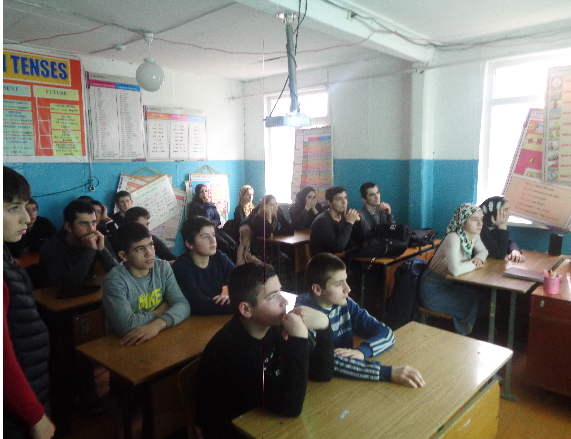 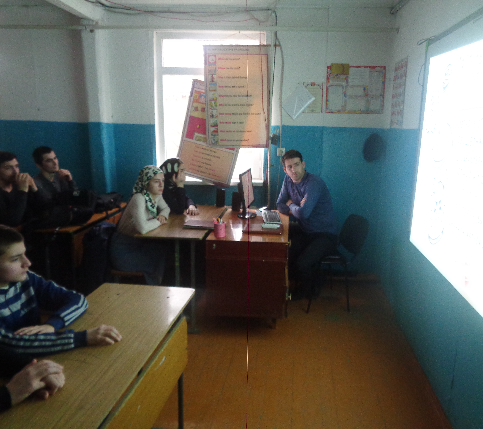 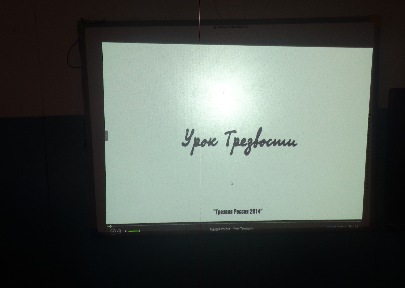 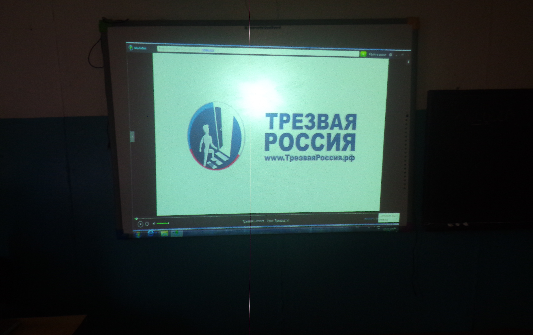 